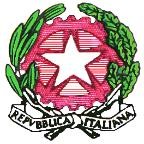 PIANO DIDATTICO PERSONALIZZATOper gli alunni stranieriCoordinatore di classe…………………………….Cognome e nome………………………………………..	Luogo e data di nascita………………………... …. Nazionalità…………………………………………..….	 Lingua………………………………………..…… Scolarità pregressa regolare	si   noScuole e classi frequentate in Italia………………………………………………….…………………………….……….1.1 TIPOLOGIA DI BISOGNO EDUCATIVO SPECIALE: indicare conAlunno NAI (si intendono gli alunni stranieri inseriti per la prima volta nel nostro sistema scolastico nell’anno scolastico in corso e/o in quello precedente)Alunno straniero giunto in Italia nell’ultimo triennio (si intendono gli alunni che hanno superato la prima alfabetizzazione ma ancora non hanno raggiunto quelle competenze nella lingua italiana tali da poter affrontare le materie di studio)Alunno straniero che pur essendo in Italia da più anni trova ancora difficoltà nella lingua italiana ed in particolare in quella dello studioAlunno straniero con età anagrafica non corrispondente alla classe d’inserimento causa ritardo scolastico rispetto la normativa italiana ripetenza	inserito in una classe “inferiore” in accordo con la famigliaCARATTERISTICHE COMPORTAMENTALI DELL’ALLIEVOOSSERVAZIONI SUL PROCESSO DI APPRENDIMENTOHa difficoltà nella…VALUTAZIONE DELLE COMPETENZE LINGUISTICHE IN INGRESSO: indicareconNB: La mancata compilazione indica l’assenza assoluta di competenzeSITUAZIONE DI PARTENZA: indicare conFacendo riferimento a: test di ingresso, osservazioni sistematiche,  prime verifiche colloquio con la famiglia	risulta la seguente situazione di partenza:L’alunno /a dimostra specifiche capacità e potenzialità nei seguenti ambiti disciplinari:Linguistico – espressivo  Logico - matematico  Artistico – espressivo  Motorio  Tecnologico e Scientifico Storico- geograficoL’alunno /a dimostra difficoltà nei seguenti ambiti disciplinari:Linguistico – espressivo  Logico - matematico  Artistico – espressivo Motorio  Tecnologico e Scientifico Storico- geograficoDOVUTA A … indicare con  totale mancanza di conoscenza della disciplina  lacune pregresse  scarsa scolarizzazione  mancanza di conoscenza della lingua italianaaltro…………………………………………….ITALIANO	STORIA	GEOGRAFIA	MATEMATICA	Ed. FISICA SCIENZE	 TECNOLOGIA  LINGUA STRANIERA  (INGLESE -  FRANCESE)  ARTE E IMMAGINE Attività individualizzate e/o di piccolo gruppo con l’insegnante curricolare e l’insegnante di sostegno (se previsto in classe)              Recupero disciplinare               altro……………………………………………CASI POSSIBILI:               Completamente differenziati (situazione di partenza distante dal resto della classe)  Ridotti: i contenuti della programmazione di classe vengono quantitativamente proposti in forma ridotta e qualitativamente adattati alla competenza linguistica in modo da proporre un percorso realisticamente sostenibile Gli stessi programmati per la classe ma ogni docente, nell’ambito della propria disciplina, dovrà selezionare i contenuti individuando i nuclei tematici fondamentali per permettere il raggiungimento degli obiettivi minimi disciplinari indicati6.1 APPROCCI E STRATEGIEOrganizzare lezioni frontali che utilizzino contemporaneamente più linguaggi comunicativi (es. codice linguistico, iconico)Utilizzare la classe come risorsa in apprendimenti e attività laboratoriale in piccoli gruppo attività in coppia attività di tutoring e aiuto tra pari - attività di cooperative learningIntrodurre l’attività didattica in modo operativoContestualizzare l’attività didatticaSemplificare il linguaggioFornire spiegazioni individualizzateSemplificare il testoFornire conoscenze per le strategie di studio parole chiave, sottolineatura, osservazione delle immagini e del titolo, ecc.Semplificare le consegneRispettare i tempi di assimilazione dei contenuti disciplinariGuidare alla comprensione del testo attraverso semplici domande strutturateVerificare la comprensione delle indicazioni ricevute per un compito (consegne)Concedere tempi più lunghi nell’esecuzione di alcuni compitiFornire strumenti compensativiAttuare misure dispensativeAltre proposte che si ritiene si adattino alla specificità dell’alunno (strategie di studio, organizzazione del lavoro, dei compiti)………………………………………………………………………………………………………………………………………………………………………………………………………………………......………………………………….Interrogazioni programmatepersonalizzazione delle prove (parzialmente o completamente differenziate)gli strumenti necessari usati abitualmente dall’alunno/dall’allievo (ingrandimenti di consegne, computer e altro)riduzione di richieste e/o tempi più lunghi per lo svolgimento di compiti scritti o prove orali in compensazione di prove scrittealtro: ………………………………………………………………………………….Tipologie di verifiche quali: prove oggettive (vero-falso; scelta multipla; completamento di frasi con parole indicate a fondo testo; cloze; collegamento; abbinamento parolaimmagine/testo-immagine) - semplici domande con risposte aperte- compilazione di griglie, schemi, tabelle; uso di immagini per facilitare la comprensioneLa valutazione per ogni singola disciplina e quella finale di ammissione alla classe successiva sarà coerente con quanto delineato nel PDP e terrà conto:DEL PDP E DEGLI OBIETTIVI DISCIPLINARI INDICATI E RAGGIUNTIDELLE ATTIVITÀ INTEGRATIVE SEGUITE DALL’ALUNNODELLA MOTIVAZIONEDELL’IMPEGNODEI PROGRESSI IN ITALIANO L2DEI PROGRESSI NELLE DISCIPLINEDELLE POTENZIALITA’ DELL’ALUNNODELLE COMPETENZE ACQUISITEDELLA PREVISIONE DI SVILUPPO LINGUISTICOSulla base del PDP verrà scelta la dicitura più idonea ovvero:“La valutazione non viene espressa in quanto l’alunno non conosce la lingua italiana”“La valutazione espressa si riferisce al percorso personale di apprendimento in quanto l’alunno si trova nella prima fase di alfabetizzazione della lingua italiana”;La valutazione espressa si riferisce al percorso personale di apprendimento in quanto l’alunno si trova ancora nella fase di apprendimento della lingua italiana”;La valutazione espressa si riferisce al percorso personale di apprendimento in quanto l’alunno si trova nella fase di apprendimento della lingua italiana dello studioIL DIRIGENTE SCOLASTICO                                                        IL COORDINATORE DI CLASSE           …………………………………………………………                     ……………………………………………….I GENITORI…………………………………………………………                            …………………………………………………………             DATA: …………………………………….Il presente PDP ha carattere transitorio quadrimestrale o annuale e può essere rivisto in qualsiasi momento.            Reperibilità del documento: copia inserita nel registro dei verbalisìnoin parteosservazioniCollaborazione con i pariCollaborazione con gli adultiMotivazione allo studioDisponibilità alle attivitàRispetto delle regoleAutonomia personaleOrganizzazione nel lavoro scolasticoEsecuzione del lavoro domesticoCura del materialeFrequenza regolarememorizzazioneSINOIN PARTErielaborazioneSINOIN PARTEconcentrazioneSINOIN PARTEattenzioneSINOIN PARTElogicaSINOIN PARTELivelloLivelloLivelloLivelloLivelloLivelloCOMPETENZADA	(secondo il Quadro di Riferimento Europeo delle Lingue)DA	(secondo il Quadro di Riferimento Europeo delle Lingue)DA	(secondo il Quadro di Riferimento Europeo delle Lingue)DA	(secondo il Quadro di Riferimento Europeo delle Lingue)DA	(secondo il Quadro di Riferimento Europeo delle Lingue)DA	(secondo il Quadro di Riferimento Europeo delle Lingue)COMPETENZAA 1A 2B 1B 2C 1C 2Comprensione oraleComprensione scrittaInterazione oraleProduzione oraleProduzione scrittasupporti informaticiLIMtesti di studio alternativi o testi semplificatitesti facilitati ad alta comprensibilitàtesti di consultazione o mappe concettualischemi (dei verbi, grammaticali,…)tabelle (dei vari caratteri, formule …)tavoleaudiovisivi o calcolatrice o registratorelaboratorio informatica	uso di linguaggi non verbali (foto, immagini, video, grafici, schemi, cartine, )schede suppletivetesti ridotti o carte geografiche/storichedizionario